Publicado en Barcelona el 09/01/2024 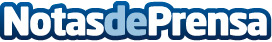 La UPC School lanza 14 posgrados microcredenciales financiados en digitalización de la movilidadA partir de finales de este mes de enero, la UPC School pone en marcha 14 programas de posgrado de corta duración en forma de microcredenciales, diseñados para preparar a los futuros líderes de la movilidad 4.0. Estas formaciones, con un precio reducido que oscila entre los 300 y los 500 €, están financiadas por el Ministerio de Transporte, Movilidad y Agenda Urbana en el marco del Plan de Recuperación Next Generation EUDatos de contacto:UPC School UPC School (34) 93 112 08 05Nota de prensa publicada en: https://www.notasdeprensa.es/la-upc-school-lanza-14-posgrados Categorias: Logística Sostenibilidad Movilidad y Transporte Formación profesional Universidades Innovación Tecnológica Digital http://www.notasdeprensa.es